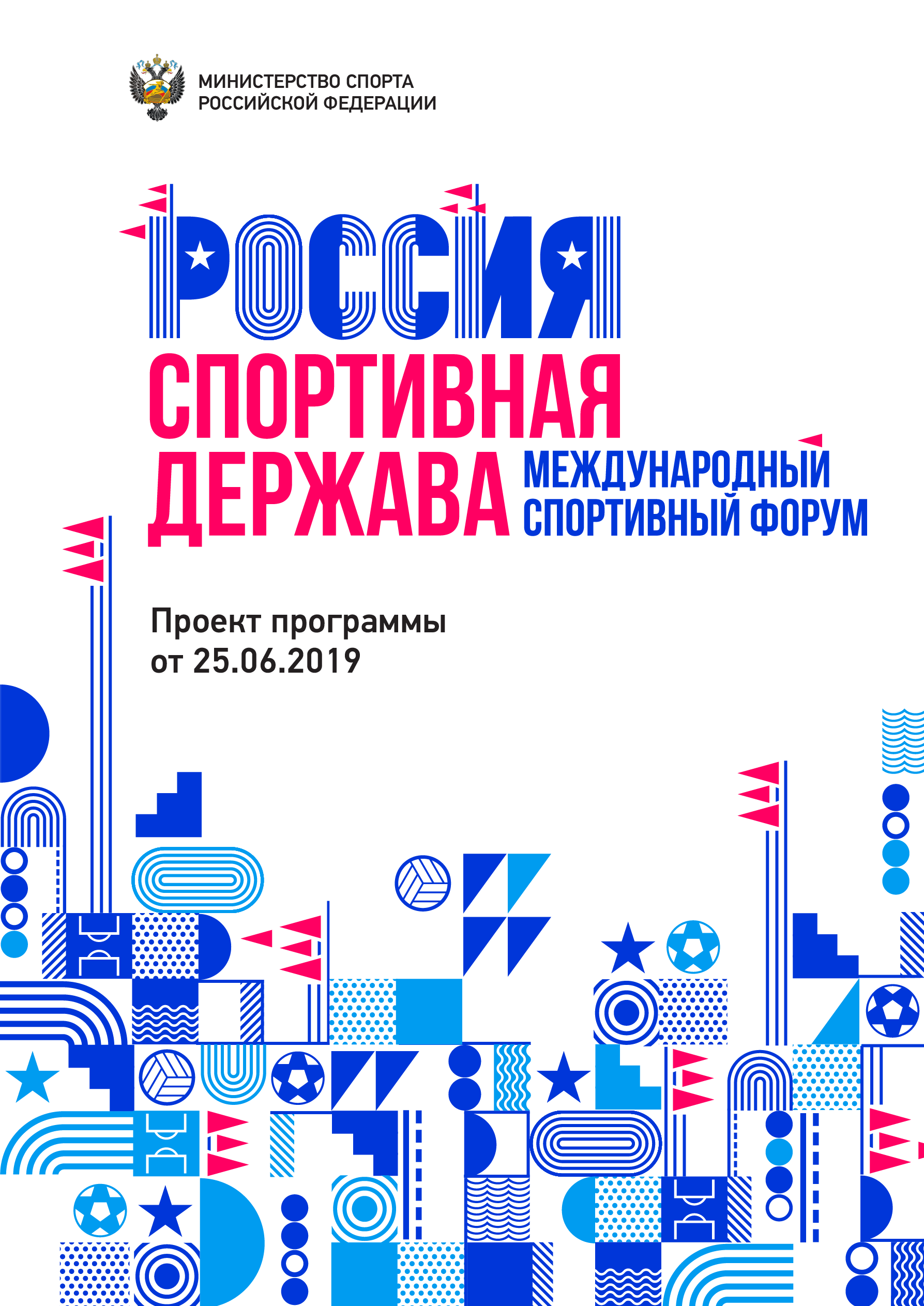 
28–30 сентября 2022 года, Кемеровская область ДЕНЬ ЗАЕЗДА / 27 сентября 2022 г.ДЕНЬ ЗАЕЗДА / 27 сентября 2022 г.09:00–19:00Аккредитация участников и гостей форума(ЛД. Кузбасс)ПЕРВЫЙ ДЕНЬ / 28 сентября 2022 г.г. КЕМЕРОВОПЕРВЫЙ ДЕНЬ / 28 сентября 2022 г.г. КЕМЕРОВО10:00 – 19:00Экспо зонаРабота выставки «Современный спорт. Инновации                     и перспективы»11:00-12:30Зал № 1ЛД «Кузбасс»Нетворкинг:«Лучшие практики по популяризации массового спорта»ВОПРОСЫ ДЛЯ ОБСУЖДЕНИЯ:как сделать занятия спортом модным для всех целевых аудиторий;как в рамках федерального проекта «Спорт – норма жизни» повысить мотивацию граждан к занятиям спортом; как выстроить коммуникационную стратегию по популяризации развития массового спорта для различных сегментов целевых аудиторий;МОДЕРАТОР:Лимарева Дарья Александровна – директор по спортивным                      и социальным проектам российского физкультурно-спортивного общества «Спартак»ПРИГЛАШЕННЫЕ СПИКЕРЫ:Калиева Елена Александровна – заведующая сектором Департамента физической культуры, спорта и дополнительного образования Тюменской области (проект #СПОРТКАСТ72);Шойгу Ксения Сергеевна – российский общественный деятель и спортивный функционер, Президент Федерации триатлона России, руководитель проекта «Лига Героев», организатор проекта «Гонка героев», идеолог военно-исторического кластера «Остров Фортов»;Кричмара Андрей Александрович – руководитель проектного офиса Национального бегового движения (проект «Беговая Лига Подмосковья»);Мамонов Сергей Николаевич – руководитель управления                         по реализации Всероссийского физкультурно-спортивного комплекса «Готов к труду и обороне» (ГТО) ГАУ Самарской области «Организационный центр спортивных мероприятий» (проект «Лето в стиле ГТО»);Савин Владимир Александрович – генеральный директор, ГАУ Калининградской области «Стадион «Калининград» (проект «Балтийское долголетие»);Смагин Михаил Геннадьевич – создатель хоккей-на-валеночной лиги, г. Ижевск (проект «Хоккей на валенках») (ВКС);Суздалева Елена Александровна – и.о. генерального директора ОФСОО «Российская ассоциация спортивных сооружений» (проект ФИЗКУЛЬТРАСС);Дубровин Андрей Евгеньевич,	советник генерального директора АО «Апатит» по работе с некоммерческими организациями, директор АНО ДРОЗД-Череповец - «Детям России -образование, здоровье и духовность»;Крылова Ольга Владимировна,	руководитель проекта «Территория спорта. День за днём» (г. Санкт-Петербург);Хамидова Наталья Юрьевна – руководитель Отдела программ                     в массовом спорте Олимпийского комитета России;Смертин Алексей Геннадиевич – руководитель проектного офиса устойчивого развития и социальной ответственности;Богалий Анна Ивановна – двукратная Олимпийская чемпионка, заслуженный мастер спорта России по биатлону;Цивилева Анна Евгеньевна – эксперт (проекты в сфере пропаганды здорового образа жизни в рамках межведомственного взаимодействия)11:00-12:30Зал № 2ЛД «Кузбасс»Презентационная сессия:«Социальный государственный                     и муниципальный заказ в сфере физической культуры и спорта»ВОПРОСЫ ДЛЯ ОБСУЖДЕНИЯ:итоги «пилотной» реализации государственного (муниципального) социального заказа по направлению спортивной подготовки                        в 2021-2022 гг.;перспективы реализации государственного (муниципального) социального заказа по направлению спортивной подготовки                        в 2023-2024 гг. в рамках дополнительного образования;региональные и муниципальные практики конкурентных способов отбора поставщиков государственных (муниципальных) услуг                 по спортивной подготовке;перспективы реализации и профилактика рисков государственного (муниципального) социального заказа в оказании физкультурно-оздоровительных услуг населению;роль негосударственных организаций в реализации государственного (муниципального) социального заказа в сфере физической культуры и спорта.МОДЕРАТОР:Ольховский Роман Михайлович - советник Министра спорта Российской Федерации, член Общественного совета при Минспорте России. ПРИГЛАШЕННЫЕ СПИКЕРЫ:Кадыров Азат Рифгатович – первый заместитель Министра спорта Российской Федерации, председатель межведомственной рабочей группы по совершенствованию механизмов участия негосударственных организаций в развитии физической культуры и спорта;Прасканова Ирина Васильевна – заместитель директора Департамента физической культуры и массового спорта Минспорта России;Гудков Денис Владиславович – советник Министра спорта Российской Федерации (на общественных началах), президент    АНО «Национальное агентство развития социальной инфраструктуры»;Гюрова Анастасия Сергеевна – начальник отдела Департамента правового регулирования бюджетных отношений Минфина России;Ахмерова Кадрия Шамилевна – директор ФГБУ «Федеральный центр подготовки спортивного резерва»;Хабибов Руслан Тагирович – министр спорта Республики Башкортостан;Конух Софья Евгеньевна – заместитель директора – начальник управления Департамента физической культуры и спорта и спорта Ханты-Мансийского автономного округа – Югры;Легус Александр Евгеньевич – начальник Управления                                по физической культуре и спорту г. Ярославля;Медведев Сергей Владимирович – генеральный директор                     БК «Уфимец», директор федерации баскетбола Республики Башкортостан, председатель федерации баскетбола г. Уфы11:00-12:30Зал № 3ЛД «Кузбасс»Круглый стол:«Крупный бизнес как драйвер развития субъектов МСП в сфере ФКС»Совместно с ООО «Опора России»ВОПРОСЫ ДЛЯ ОБСУЖДЕНИЯ:роль социально-ориентированного бизнеса в развитии экономики региона;что может предложить крупный бизнес субъектам МСП;социально-ориентированный бизнес – это инвестиции или меценатство.МОДЕРАТОРЫ:Артемьев Артем Александрович, вице-президент Общероссийской общественной организации малого и среднего предпринимательства «Опора России»; Сандакова Елена Искровна, начальник отдела Департамента инвестиционного развития и управления государственным имуществом Минспорта России.ПРИГЛАШЕННЫЕ СПИКЕРЫ:Калинин Александр Сергеевич,	президент Общероссийской общественной организации малого и среднего предпринимательства «ОПОРА РОССИИ» (ВКС);Коротченкова Наталья Николаевна,	статс-секретарь – заместитель Генерального директора АО «Корпорация «МСП»;Пинтусов Петр Николаевич,	заместитель директора по связам и коммуникациям АО «Сибирская угольная энергетическая компания-Кузбасс»;Полоус Марина Ивановна, 	руководитель Дирекции оценки           и мониторинга соответствия АО «Корпорация «МСП»;Кривоноженко Анастасия Сергеев, начальник департамента по корпоративной социальной ответственности, директор благотворительного фонда «ЕВРАЗ»;Рыбаков Василий Петрович,	генеральный директор компании «Регинас», президент федерации гребли на байдарках и каноэ Челябинской области;а Александра Вадимовна,	директор по развитию холдинга «СБК. Спорт Бизнес Консалтинг»;Марков Константин Георгиевич,	исполнительный директор Департамента по работе с государственным сектором ПАО «Сбербанк»;Юнов Константин Владленович,	генеральный директор ООО «Национальные технологии»;Минаков Виталий Викторович,	директор по работе                                  с молодежными общественными организациями Дирекции                               по персоналу МКООО «Эн-Холдинг»11:00-12:30Зал № 4ЛД «Кузбасс»Партнерская сессия лотерейного бренда «Столото» (холдинг S8 Capital)«Внебюджетное финансирование спорта. Адаптация опыта и поиск решений»ВОПРОСЫ ДЛЯ ОБСУЖДЕНИЯ:развитие механизмов регулирования и контроля внебюджетного финансирования спорта, в том числе получаемого в результате отчислений от проведения государственных лотерей и игорной деятельности.МОДЕРАТОР:Авакян Самвел Грантович – главный редактор Sport 24.ПРИГЛАШЕННЫЕ СПИКЕРЫ:Тутон Екатерина Вячеславовна – заместитель генерального директора холдинга S8 Capital;Анфиногенов Дмитрий Сергеевич – член генерального совета Общероссийской общественной организации «Деловая Россия», директор по развитию общества с ограниченной ответственностью «Домейн» (игорная зона «Красная Поляна») (ВКС);Олдин Алексей Вячеславович – исполнительный директор Федерации американского футбола России;Давыдов Олег Олегович – исполнительный директор Первая СРО букмекеров России11:00-12:30Зал № 5ЛД «Кузбасс»Стратегическая сессия:«Киберспорт и спортивное программирование как тренды цифровизации спорта»ВОПРОСЫ ДЛЯ ДИСКУССИИ:развитие и укрепление авторитета России как цифрового лидера;создание единой цифровой спортивной платформы;поощрение развития киберспорта;сотрудничество с сообществом видеоигр;интеграция дистанционных и информационных технологий                           в классические виды спорта в целях еще большей популяризации спорта и увеличения его зрелищности;МОДЕРАТОР:Кашехлебова Екатерина Александровна –	ведущий советник аппарата комитета Госдумы по физической культуре и спорту.ПРИГЛАШЕННЫЕ СПИКЕРЫ:Уразов Максим Сергеевич – директор Департамента физической культуры и массового спорта Министерства спорта России;Хамитов Амир Махсудович –	заместитель председателя Комитета Государственной Думы по физической культуре и спорту;Смит Дмитрий Вячеславович –	президент Федерации компьютерного спорта России;Алексеев Сергей Викторович –	председатель Комиссии Ассоциации юристов России по спортивному праву;Начевский Михаил Владимирович –	начальник управления цифровой трансформации ФГБОУ ВО «РЭУ имени Г.В.Плеханова»;Иванилова Екатерина Андреева – начальник отдела стратегических коммуникаций ФГБОУ ВО «РЭУ имени Г.В.Плеханова»;11:00-12:30Зал № 6ЛД «Кузбасс»Круглый стол:«Профессиональные стандарты                         в спорте. Федеральная программа                     по повышению качества работников                   в сфере физической культуры и спорта»ВОПРОСЫ ДЛЯ ОБСУЖДЕНИЯ:организация проведения независимой оценки квалификации                           в субъектах Российской Федерации;ознакомление с правилами проведения независимой оценки квалификации в субъектах Российской Федерации.МОДЕРАТОР:Кудинов Михаил Владимирович, генеральный директор Союза работодателей в сфере физической культуры и спортаПРИГЛАШЕННЫЕ СПИКЕРЫ:Уразов Максим Сергеевич, директор Департамента физической культуры и массового спорта Минспорта России;Мамиашвили Михаил Геразиевич, председатель Правления «Союза работодателей в сфере физической культуры и спорта», президент Федерации спортивной борьбы России, олимпийский чемпион;Пирог Дмитрий Юрьевич, первый заместитель председателя Комитета Государственной Думы по физической культуре и спорту, председатель Совета по профессиональным квалификациям в сфере физической культуры и спорта;Рожков Павел Алексеевич, президент Паралимпийского комитета России, председатель Общероссийского профсоюза работников физической культуры, спорта и туризма Российской ФедерацииБочарников Константин Игоревич, заместитель председателя Общероссийского профессионального союза работников физической культуры, спорта и туризма Российской Федерации;Леднев Владимир Алексеевич, вице-президент Московского финансово-промышленного университета «Синергия»11:00-12:30Зал № 7ЛД «Кузбасс»Круглый стол:«Всеобщее обучение плаванию детей как жизнеобеспечивающему навыку»ВОПРОСЫ ДЛЯ ОБСУЖДЕНИЯ:утверждение Правительством Российской Федерации межведомственных программ «Плавание для всех» и «Всеобщее обучения детей плаванию как базовому жизнеобеспечивающему навыку»;роль Всероссийской и региональных федераций плавания                         в реализации межведомственной программы «Плавание для всех»;создание отечественных стационарных быстровозводимых модульных бассейновых комплексов и малых модульных, включая мобильные, а также бассейновых комплексов с использованием современных технологий;экспериментальный этап апробации внедрения межведомственной программы «Плавание для всех» в 12 пилотных субъектах Российской Федерации;интеграция мероприятий межведомственной программы «Плавание для всех» в государственные программы Российской Федерации. МОДЕРАТОРЫ:Сальников Владимир Валерьевич, президент Всероссийской федерации плавания.Горин Игорь Викторович,	первый вице-президент Всероссийской федерации плавания.ПРИГЛАШЕННЫЕ СПИКЕРЫ:Уразов Максим Сергеевич, директор Департамента физической культуры и массового спорта Минспорта России;Терехина Раиса Николаевна, председатель общественного совета при Минспорте России, главный научный руководитель ФГБОУ ВО «Национальный государственный университет физической культуры, спорта и здоровья им. П.Ф.Лесгафта, Санкт-Петербург»;Солнцев Илья Васильевич, руководитель отдела менеджмента                     и маркетинга Финансового университета при Правительстве Российской Федерации; Жестянников Леонид Владиленович, вице-президент ОФСОО «Российская ассоциация спортивных сооружений»;Спасский Николай Владимирович, генеральный директор                    НПП «Адвент» (ВКС);Федченко Николай Семенович, директор федерального государственного бюджетного учреждения «Федеральный центр организационно-методического обеспечения физического воспитания» (ВКС);Соколов Александр Михайлович, заместитель директора Департамента развития промышленности социально-значимых товаров Минпромторга России;Двейрина Ольга Анатольевна, профессор кафедры теории                           и методики физической культуры, директор информационно-аналитического центра инновационного развития ФГБОУ ВО «Национальный государственный университет физической культуры, спорта и здоровья им. П.Ф.Лесгафта, Санкт-Петербург»13:00-14:30Зал № 1ЛД «Кузбасс»Семинар-совещание:«ГИС ФКС: что сделано, что сейчас делаем и планы по развитию»ВОПРОСЫ ДЛЯ ОБСУЖДЕНИЯ:презентация функционала ГИС ФКС;планы на будущее;демонстрация работы ГИС ФКС.МОДЕРАТОР:Чеботарев Павел Геннадьевич – директор по развитию АНО «Цифровая экономика»ПРИГЛАШЕННЫЕ СПИКЕРЫ:Кадыров Азат Рифгатович – первый заместитель Министра спорта Российской Федерации;Алексеев Владимир Геннадьевич – директор Департамента цифровой трансформации и стратегического развития Минспорта России;Журавлев Виктор Дмитриевич – заместитель Директора Департамента цифровой трансформации и стратегического развития Минспорта России13:00-14:30Зал № 2ЛД «Кузбасс»Презентационная сессия:«Социальный спорт. Эффективные социальные практики в области физической культуры и спорта»ВОПРОСЫ ДЛЯ ОБСУЖДЕНИЯ:успешные практики социального проектирования в сфере физической культуры и спорта;критерии оценки социально-экономических эффектов                          при реализации социальных проектов;развитие социального предпринимательства в сфере физической культуры и спорта;меры поддержки социально ориентированных некоммерческих организаций в сфере физической культуры и спорта;привлечение социально преобразующих инвестиций и реализация проектов социального воздействия в сфере физической культуры                и спорта;подходы Министерства спорта Российской Федерации и различных фондов к организации грантовых конкурсов по поддержке проектов    в области физической культуры и спорта.МОДЕРАТОРЫ:Ольховский Роман Михайлович – советник Министра спорта Российской Федерации, член Общественного совета при Минспорте России;Савраева Александра Вадимовна – директор по развитию СБК. «Спорт Бизнес Консалтинг».ПРИГЛАШЕННЫЕ СПИКЕРЫ:Прасканова Ирина Васильевна – заместитель директора Департамента физической культуры и массового спорта Министерства спорта Российской Федерации;Иваницкая Елена Алексеевна – заместитель директора Департамента развития социальной сферы и сектора некоммерческих организаций Министерства экономического развития Российской Федерации (ВКС);Барадачев Игорь Иванович – директор программ Благотворительного фонда Владимира Потанина;Сухорукова Наталья Владимировна – менеджер проектов Благотворительного фонда Владимира Потанина;Солнцев Илья Васильевич – руководитель Департамента менеджмента и маркетинга в спорте Финансового университета                при Правительстве Российской Федерации (ВКС);Алиев Эмиль Гуметович – 	президент Ассоциации мини-футбола РоссииИстягина-Елисеева Елена Александровна – директор ФГБУ «Государственный музей спорта», заместитель председателя Комиссии Общественной Палаты Российской Федерации по физической культуре и популяризации здорового образа жизниЖигулина Юлия Анатольевна – исполнительный директор Фонда региональных социальных программ «Наше будущее»;Тимурова Лилия Фаритовна – руководитель программы «Спорт» благотворительного Фонда Елены и Геннадия Тимченко;Чернов Иван Михайлович – директор блока агента Правительства Российской Федерации ГК «ВЭБ.РФ»13:00-14:30Зал № 3ЛД «Кузбасс»Презентационная сессия:«Клиентоцентричный подход                      при строительстве объектов спортивной инфраструктуры массового спорта              с применением механизмов ГЧП»ВОПРОСЫ ДЛЯ ОБСУЖДЕНИЯ:федеральный проект «Государство для людей»;особенности клиентоцентричного подхода при строительстве спортивных объектов массового спорта;влияние потребительского спроса на успешность проекта; первые шаги внедрения клиентоцентричного подхода                            при строительстве объектов спортивной инфраструктуры массового спорта с применением механизмов ГЧП на примере Республик Бурятия и Северная Осетия-Алания.МОДЕРАТОР:Бухарина Екатерина Валерьевна – исполнительный директор Ассоциации инвесторов в сфере физической культуры и спорта «Прорыв»;Сандакова Елена Искровна – начальник отдела Департамента инвестиционного развития и управления государственным имуществом Министерства спорта Российской Федерации ПРИГЛАШЕННЫЕ СПИКЕРЫКадыров Азат Рифгатович – первый заместитель Министра спорта Российской Федерации;Херсонцев Алексей Игоревич – статс-секретарь -заместитель Министра экономического развития Российской Федерации (ВКС);Синичич Мария Владимировна – директор Департамента комплексного развития территорий Минстроя России (ВКС);Цыденов Алексей Самбуевич – Глава Республики Бурятия-Председатель Правительства Республики Бурятия;Елизаров Даниил Анатольевич – генеральный директор ООО «РуАрена», Санкт-Петербург;Малышев Антон Михайлович – генеральный директор ООО «Геоинформ», Санкт-Петербург;Ринчинов Найдан Рабданович – директор по развитию ДФО и СФО ООО «РуАрена»;Кочиев Сослан Хасанджериев – министр физической культуры и спорта, Республика Северная Осетия-Алания;Кучиев Тимур Русланович – руководитель проектной группы ООО «Подкова», Республика Северная Осетия-Алания;Вайнер Евгений Михайлович – президент Ассоциации инвесторов России в сфере физической культуры и спорта «Прорыв»;Макаревич Константин Александрович – партнер практики и инфраструктуры и ГЧП юридической фирмы                 АО «Лучший выбор»Шубин Денис Игоревич – руководитель направления                    по работе с ключевыми клиентами ООО «Национальные технологии» ГК Ростех13:00-14:30Зал № 4ЛД «Кузбасс»Всероссийская научно-практическая конференция: «Актуальные вопросы развития детско-юношеского спорта»ВОПРОСЫ ДЛЯ ДИСКУССИИ:научное обоснование подходов к раннему физическому развитию детей и их ориентации на спорт;особенности развития кадрового потенциала сферы физической культуры и спорта;научно-методическое сопровождение развития детско-юношеского спорта в системе Министерства просвещения Российской Федерации;основные мотивы, условия и препятствия к занятиям спортом детей и подростков Российской Федерации (по результатам социологических исследований);физическая подготовленность детей младшего школьного возраста как потенциал развития детско-юношеского спорта.МОДЕРАТОР:Фомиченко Татьяна Германовна – заместитель генерального директора ФГБУ «Федеральный научный центр физической культуры и спорта», заслуженный работник физической культуры Российской Федерации, доктор педагогических наук, доцентПРИГЛАШЕННЫЕ СПИКЕРЫ:Макаров Юрий Михайлович – проректор по науке, инновациям                 и цифровой трансформации НГУ им. П.Ф. Лесгафта, Санкт-Петербург, доктор педагогических наук, профессор;Паршиков Александр Тихонович – президент общероссийской общественной организации «Всероссийское объединение представителей спортивных школ», доктор педагогических наук, профессор, действительный член РАЕН;Малёваная Ирина Анатольевна – директор Государственного учреждения «Республиканский научно-практический центр спорта» (Республика Беларусь), кандидат медицинских наук, доцент;Щенникова Марина Юрьевна – заместитель генерального директора ФГБУ «Федеральный научный центр физической культуры и спорта», доктор педагогических наук, доцент;Воробьев Сергей Алексеевич – директор ФГБУ «Санкт-Петербургский научно-исследовательский институт физической культуры», кандидат педагогических наук, доцент;Бронникова Евгения Михайловна – старший научный сотрудник междисциплинарной научно-исследовательской лаборатории Научно-исследовательского института перспективных направлений и технологий РГСУ, кандидат экономических наук;Абрамова Тамара Федоровна – заведующий лабораторией проблем комплексного сопровождения спортивной подготовки ФГБУ «Всероссийское объединение представителей спортивных школ», доктор биологических наук, член Европейской ассоциации антропологов13:00-14:30Зал № 5ЛД «Кузбасс»Круглый стол:«Проектная деятельность в сфере физической культуры и спорта как основной инструмент национальных целей развития»ВОПРОСЫ ДЛЯ ОБСУЖДЕНИЯ:как влияет реализация федерального проекта на организацию деятельности региональных органов исполнительной власти в сфере физической культуры и спорта?  зависит ли уровень развития компетенций в области проектной деятельности руководителей региональных проектов на достижение показателей и результатов федеральных проектов к 2024 г.?необходимы ли дополнительные условия (ресурсы) для достижения показателей в регионах ДВФО?МОДЕРАТОР:Картошкин Сергей Александрович – заместитель директора Департамента инвестиционного развития и управления государственным имуществом Минспорта России, администратор федеральных проектов «Бизнес-спринт (Я выбираю спорт)»                        и «Спорт – норма жизни».ПРИГЛАШЕННЫЕ СПИКЕРЫ:Ткаченко Сергей Николаевич – заместитель директора Департамента проектной деятельности Правительства Российской Федерации (ВКС);Шумков Алексей Сергеевич – директор Департамента проектной деятельности и государственной политики в сфере государственной               и муниципальной службы Министерства труда и социальной защиты Российской Федерации (ВКС);Смирницкий Сергей Игоревич – заместитель директора Департамента цифровой трансформации и стратегического развития, руководитель ведомственного проектного офиса Минспорта России;Нургалиева Эльвира Рамиловна – первый заместитель генерального директора по социальному развитию АО «Корпорация развития Дальнего Востока и Арктики» (ВКС);Лоханина Мария Евгеньевна – руководитель направления блока социального развития АО «Корпорация развития Дальнего Востока и Арктики»;Савраева Александра Вадимовна	 – директор по развитию холдинга «СБК. Спорт Бизнес Консалтинг»;Артамонов Сергей Иванович – директор Департамента физической культуры и спорта Ханты-Мансийского автономного округа – Югры;Парахин Денис Викторович – первый заместитель министра                      по физической культуре и спорту Удмуртской Республики;Ломовских Елена Сергеевна – начальник отдела по работе                      с субъектами физической культуры и спорта Управления физической культуры и спорта Липецкой области;Чеснокова Татьяна Васильевна – министр физической культуры и спорта Пермского края;Чернышев Михаил Анатольевич – заместитель председателя комитета по физической культуре и спорту Курской области13:00-14:30Зал № 6ЛД «Кузбасс»Круглый стол: «Допинг-контроль                 и современные реалии. Новые подходы   и актуальные проблемы»ВОПРОСЫ ДЛЯ ОБСУЖДЕНИЯ:снижение интереса субъектов физической культуры и спорта                     к процессу антидопингового обеспечения;особенности межведомственного взаимодействия при построении процесса антидопингового обеспечения;основные изменения в системе антидопингового обеспечения                      в Российской Федерации.МОДЕРАТОР:Биктимирова Алина Азатовна – заместитель директора Департамента государственного регулирования в сфере спорта Минспорта России.ПРИГЛАШЕННЫЕ СПИКЕРЫ:Логинова Вероника Викторовна – генеральный директор                        РАА «РУСАДА»;Тихонова Вера Викторовна – член Дисциплинарного антидопингового комитета РАА «РУСАДА», адвокат, партнер                       и руководитель судебной практики Московской коллегии адвокатов «ГРАД»;Хорькин Павел Иванович – РАА «РУСАДА», начальник отдела                 по терапевтическому использованию запрещенных субстанций;Конова Валерия Андреевна – РАА «РУСАДА», начальник отдела реализации образовательных программ;Христенко Евгений Александрович – РАА «РУСАДА», главный специалист отдела реализации образовательных программ;Идрисова Гузель Зубаировна – руководитель отдела паралимпийского образования, науки, антидопингового 
и медицинского обеспечения аппарата Паралимпийского комитета России;Марьянчик Наталья Григорьевна – обозреватель газеты                       «Спорт-экспресс»13:00-14:30Зал № 7ЛД «Кузбасс»Круглый стол: «Тренды и новые форматы спортивных событий: взгляд молодежи»ВОПРОСЫ ДЛЯ ОБСУЖДЕНИЯ:форматы спортивных мероприятий, которые привлекают молодежь; уличный спорт как часть массового молодежного спорта;презентация успешных практик участниками молодежного форума «Менеджмент и предпринимательство в спорте».МОДЕРАТОР:Бычкова Евгения Петровна – исполнительный директор Ассоциации студенческих спортивных клубов России (АССК).ПРИГЛАШЕННЫЕ СПИКЕРЫ:Литвиненко Егор Васильевич – советник руководителя Федерального агентства по делам молодежи;Работенко Валентин Александрович – председатель Общероссийской общественной организации уличной культуры                и спорта «Улицы России», генеральный директор международной конкурс-премии «КАРДО»;Шмонин Иван Николаевич – президент Союза экстремальных видов спорта, вице-президент Федерации сноуборда России, руководитель АНО «Улицы России»;Крюков Сергей Владимирович – исполнительный директор Ассоциации студенческого баскетбола, член исполкома Российского студенческого спортивного союза (РССС);Русанов Дмитрий Юрьевич – генеральный менеджер студенческого спортивного клуба «Кронверкские барсы», член координационного совета АССК;Ломакина Ольга Сергеевна – руководитель проектов АССК; Кармаева Анастасия Сергеевна – чемпионка мира по ММА, победительница национальной премии «Студент года»;Столяров Игорь Юрьевич – руководитель проекта «Игры будущего»15:30-17:00Зал № 1ЛД «Кузбасс»Экспертная сессия:«Спортивная музеефикация городов, спортивных объектов с целью мотивации и привлечения населения              к спорту»ВОПРОСЫ ДЛЯ ОБСУЖДЕНИЯ:актуальность сохранения спортивно-исторического наследия                   в городах и на спортивных объектах с целью мотивации населения;успешные региональные практики застройщиков, которые способствуют формированию социального пространства нового типа: спортивной, образовательной и развлекательной среде;вариативность планирования экспозиционных и выставочных площадей на спортивных объектах на этапах проектирования; музей на объекте спорта – мультифункциональная площадка                  для работы с клиентскими группами Развитие спортивно-просветительских и патриотических центров на базе объектов спорта.МОДЕРАТОР:Истягина–Елисеева Елена Александровна, директор Государственного музея спортаПРИГЛАШЕННЫЕ СПИКЕРЫ:Дружинин Станислав Владимирович, президент Российской федерации прыжков в воду, председатель Комиссии ОКР                                  по реализации проектов «Олимпийский канал» и «Олимпийский музей»; Паньков Александр Ильич, член Совета Федеральной территории Сириус;Мяус Сергей Анатольевич, министр физической культуры                     и спорта Кузбасса (ВКС); Абрамович Дмитрий Вячеславович, куратор музея спорта                     в г.Сочи ФГБУ «Юг-Спорт» (ВКС);Медведева Елена Александровна, начальник отдела маркетинга ФГБУ «Государственный музей спорта», эксперт НИУ ВШЭ;Червева Ольга Петровна, директор музея физической культуры                  и спорта Кузбасса;Драган Ирина Владимировна, заместитель директора по коммуникациям Федерация регби России;Колесова Ксения Александровна, директор по региональному развитию АО «Мой спорт»;Диас Д-р Альфредо Кинтана, заместитель директора Центра исследований в области спорта при Национальном институте спорта, физического воспитания и отдыха Кубы;Латыпов Эдуард Джевджетович, куратор музея спорта Санкт-Петербурга; Савин Владимир Александрович, директор стадиона                             «Калининград»;Волчинский Константин Юрьевич, директор музейного комплекса «Диалог- Конверсия»15:30-17:00Зал № 2ЛД «Кузбасс»Стратегическая панель:«Трансформация медиа ландшафта. Будущее спортивных СМИ»ВОПРОСЫ ДЛЯ ОБСУЖДЕНИЯ:состояние рынка российских спортивных СМИ;увеличение доли освещения различных направлений массового спорта в государственных СМИ (в соответствии с поручениями Президента Российской Федерации);перспективы и возможности коммерциализации спортивного                     и ЗОЖ контента на различных платформах;технологическое «завтра» спортивных СМИМОДЕРАТОР:	Конов Василий Анатольевич – заместитель генерального продюсера, «Матч ТВ»ПРИГЛАШЕННЫЕ СПИКЕРЫ:Авакян Самвел Грантович – главный редактор Sport24;Жидков Иван Геннадьевич – главный редактор ИД «Спорт День за Днем»;Гришко Мария Михайловна – директор спортивного вещания, Триколор;Сычев Максим Владимирович – директор, «Плеймейкер»Яременко Николай Николаевич – главный редактор, «Советский спорт»Гуляев Николай Алексеевич – президент Союза конькобежцев РоссииСтоляров Алексей Викторович – спортивный блогер 15:30-17:00Зал № 3ЛД «Кузбасс»Презентационная сессия:«Модели финансирования инфраструктурных проектов в сфере физической культуры и спорта»ВОПРОСЫ ДЛЯ ОБСУЖДЕНИЯ:возможности федеральной поддержки проектов по созданию                      и эксплуатации проектов в сфере физической культуры и спорта;соглашения о защите и поощрении капвложений (СЗПК); практика применения и актуальные изменения законодательства;реализация инфраструктурных проектов в сфере физической культуры и спорта в рамках программы по созданию мест приложения труда или с применением механизма офсетных контрактов (региональный опыт);о перспективах использования инструментов ГЧП при реализации социального заказа в сфере спорта;привлечение внебюджетных инвестиций в развитие физкультурно-оздоровительной инфраструктуры образовательных организаций высшего образования и научных организаций, подведомственных Министерству образования и науки Российской Федерации;привлечение внебюджетных инвестиций в развитие физкультурно-оздоровительной инфраструктуры в рамках реализации мероприятий государственной программы «Развитие образования»;реализация инфраструктурных проектов в сфере физической культуры и спорта по модели ГЧП в рамках программы «Дальневосточная и арктическая концессия»;создание объектов спорта в рамках программ комплексного развития территорий (КРТ) и использованием механизма инфраструктурных облигаций;ГЧП-облигации: возможности фондового рынка                                         по финансированию проектов в сфере физической культуры и спорта;реализация комплексных инвестиционных проектов по развитию туристической и спортивной инфраструктур в Российской Федерации;государственные лотереи бренда «Столото» как надёжный партнёр государства в сфере развития физической культуры и спорта; роль ПАО Сбербанк на рынке спортивной инфраструктуры;как частный бизнес может помочь государству в развитии доступной спортивной инфраструктуры. Проект «Моя станция».МОДЕРАТОР:Гудков Денис Владиславович – советник Министра спорта Российской Федерации, президент АНО «Национальное агентство развития социальной инфраструктуры».ПРИГЛАШЕННЫЕ СПИКЕРЫ:Кадыров Азат Рифгатович – первый заместитель министра спорта Российской Федерации;Свищев Дмитрий Александрович – председатель комитета                Государственной Думы по физической культуре и спорту;Киревнин Александр Викторович – врио директора Департамента финансово-банковской деятельности и инвестиционного развития Минэкономразвития России (ВКС);Коротченкова Наталья Николаевна – статс-секретарь – заместитель генерального директора АО «Корпорация «МСП»;Полоус Марина Ивановна – руководитель Дирекции оценки                   и мониторинга соответствия АО «Корпорация «МСП»;Токарь Алексей Александрович – исполнительный директор               по проектам ГЧП АО «Корпорация развития Дальнего Востока               и Арктики» (ВКС);Ольховский Роман Михайлович – советник Министра спорта Российской Федерации, член Общественного совета при Минспорте России;Васильев Игорь Михайлович – директор СПб ГАУ «Дирекция                по управлению спортивными сооружениями»;Гимельберг Элла Феликсовна – управляющий партнер                         ГК «Прагматик» (ВКС);Женихов Владимир Васильевич – первый вице-президент Национального фитнес-сообщества по развитию ГЧП, партнер проекта «Моя станция»;Масенко Илья Борисович – директор проектов центра ГЧП Департамента по работе с государственным сектором                          ПАО «Сбербанк»;Тутон Екатерина Вячеславовна – заместитель генерального директора холдинга S8 Capital («Столото»)Лавров Алексей Михайлович - заместитель министра финансов Российской Федерации15:30-17:00Зал № 4ЛД «Кузбасс»Стратегическая панель:«Движение на импортозамещение.             Путь от производителя к потребителю»ВОПРОСЫ ДЛЯ ДИСКУССИИ:перспективы дальнейшего развития спортивной индустрии                       в условиях ограничений и новых возможностей;презентация и запуск работы РМЦ «СпортПром»;управление спросом на спортивную продукцию массового потребления;замещение продукции для спорта высших достижений                                  и инновационной спортивной продукцииМОДЕРАТОР:Степанов Алексей Васильевич – генеральный директор                    АНО «Форум Спортивная держава»;ПРИГЛАШЕННЫЕ СПИКЕРЫ:Кадыров Азат Рифгатович – первый заместитель Министра спорта Российской Федерации;Геллер Яков Вениаминович – генеральный директор ЭТП «Заказ.РФ»;Титов Василий Николаевич – президент Ассоциации летних олимпийских видов спорта, президент Федерации спортивной гимнастики России;Ступаков Николай Валерьевич – генеральный директор ООО «ЗАСПОРТ»;Цыганков Виталий Сергеевич – генеральный директор УК «ФОРВАРД»Силина Елена Анатольевна – президент НП Национальное Фитнес Сообщество15:30-17:00Зал № 5ЛД «Кузбасс»Круглый стол ФМБА России: «Спортивная медицина: от науки                   к практике»ВОПРОСЫ ДЛЯ ДИСКУССИИ:перспективные исследования прикладной направленности в сфере спортивной медицины;основные направления антидопинговой работы врачей различных специальностей;«болевые точки» медико-биологического обеспечения детско-юношеского спорта.МОДЕРАТОРЫ:Пушкина Татьяна Анатольевна – начальник Управления спортивной медицины и цифровизации ФМБА России;Попова Анастасия Васильевна – заместитель директора ФГБУ ФГБУ ФНКЦСМ ФМБА России.ПРИГЛАШЕННЫЕ СПИКЕРЫ:Дубровский Дмитрий Эдуардович – президент Федерации прыжков на лыжах с трамплина и лыжного двоеборья России;Свирин Алексей Владимирович – президент Федерации гребного спорта России;Тарпищев Шамиль Анвярович – президент Федерации тенниса России;Идрисова Гузель Зубаировна – руководитель отдела паралимпийского образования, науки, антидопингового                              и медицинского обеспечения Паралимпийского комитета России, кандидат медицинских наук (ВКС);Парастаев Сергей Андреевич – заместитель директора по научной работе ФГБУ ФНКЦСМ ФМБА России, доктор медицинских наук, профессор;Деревоедов Александр Анатольевич – ведущий научный сотрудник ФГБУ ФНКЦСМ ФМБА России, кандидат медицинских наук;Варфоломеева Екатерина Борисовна - начальник медицинского отдела Федерации хоккея России15:30-17:00Зал № 6ЛД «Кузбасс»Круглый стол:«Развитие корпоративного спорта»ВОПРОСЫ ДЛЯ ОБСУЖДЕНИЯ:презентация программы развития корпоративного спорта;презентация новой концепции спартакиады среди трудящихся, развитие спорта в сельской местности;МОДЕРАТОР:Галаев Илья Викторович – председатель Ассоциации развития корпоративного спорта, президент ВФСО «Трудовые резервы»ПРИГЛАШЕННЫЕ СПИКЕРЫ:Оглоблина Юлия Васильевна – заместитель председателя Комитета Государственной Думы по аграрным вопросам;Голдобин Андрей Владимирович – генеральный директор РФСО «Локомотив»;Габдулин Радмир Илдарович – советник генерального директора по спорту и молодежной политике УралхимПетрачина Светлана Юрьевна – исполнительный директор           АНО «Атом-Спорт»;Пекуровский Дмитрий Александрович – председатель ОМОО «Российский союз сельской молодёжи»;Федорова Светлана Валерьевна – главный менеджер управления корпоративных мероприятий ГМК «Норильский никель»; Воропаева Анастасия Викторовна – начальник отдела Центра развития имиджа работодателя и социальных программ Московского метрополитена15:30-17:00Зал № 7ЛД «Кузбасс»Круглый стол: «О текущем уровне                     и перспективах развития комплекса ГТО на период 2023-2025 гг.»ВОПРОСЫ ДЛЯ ОБСУЖДЕНИЯ:обновленные нормативы ГТО с 1 января 2023 года;реализация комплекса ГТО 8 лет работы: где мы сегодня;площадки ГТО в городах и селах: как наполнить жизнью (презентация успешного опыта и практик);АИС ГТО – траектория развития в контексте создания ГИС ФКС;что нужно изменить в комплексе ГТО в сторону клиентоориентированности.МОДЕРАТОР:Карпов Александр Андреевич – заместитель генерального директора АНО «Дирекция спортивных и социальных проектов» ПРИГЛАШЕННЫЕ СПИКЕРЫ:Шеожев Марат Асланбиевич – начальник отдела Департамента физической культуры и массового спорта Министерства спорта Российской Федерации;Бобкова Елена Николаевна – проректор по науке ФГБОУ ВО «Смоленский государственный университет спорта»; Пройдаков Андрей Юрьевич – официальный лицензиат комплекса ГТО в категории «спортивное оборудование                            и инвентарь»;Серебрянникова Ольга Сергеевна – начальник подразделения по работе с государственными заказчиками компании «Айрон Кинг»;Можилов Максим Игоревич – генеральный директор                       АНО «Центр развития и популяризации физической культуры                   и спорта»;Мисенева Александра Евгеньевна - координатор проекта «Зеленый фитнес», представитель АНО «Корпорация активной молодежи»;Волчинский Константин Юрьевич - заместитель генерального директора Производственного объединения «Диалог-конверсия»;Шафигуллин Айдар Раисович - генеральный директор                        ООО «Арт-Лоджик», лицензиат комплекса ГТО в категории «Одежда и экипировка»ВТОРОЙ ДЕНЬ / 29 сентября 2022 г.ВТОРОЙ ДЕНЬ / 29 сентября 2022 г.10:00-19:00Работа выставочной экспозиции10:00-11:30Зал № 1ЛД «Кузбасс»Стратегическая сессия:«ЕАЭС: спортивное сотрудничество              в эпоху глобальных изменений»ВОПРОСЫ ДЛЯ ОБСУЖДЕНИЯ:перспективы расширения спортивного сотрудничества                              на пространстве ЕАЭС и проведения совместных спортивных мероприятий в открытом формате;наращивание взаимодействия по линии спортивных вузов государств-членов ЕАЭС, новые возможности для взаимодействия субъектов спорта в сфере государственно-частного партнерства, импортозамещения                         и инвестиционного развития.МОДЕРАТОР:Васюкова Ольга Петровна, Олимпийская чемпионка, ведущая 
МАТЧ-ТВ.ПРИГЛАШЕННЫЕ СПИКЕРЫ:Матыцин Олег Васильевич, Министр спорта Российской Федерации;Вольвач Дмитрий Валерьевич, заместитель Министра экономического развития Российской Федерации (ВКС);Ковальчук Сергей Михайлович, Министр спорта Республики Беларусь;Бельянинов Андрей Юрьевич, генеральный секретарь Ассамблеи народов Евразии (ВКС);Авилес Меликс Илисастигуи, директор по науке, технологии, инновациям и окружающей среде Национального института спорта, физического воспитания и отдыха Республики КубаДереник Габриелян, почетный президент Национального олимпийского комитета Республики Армении;Канагатов Ильсияр, директор Дирекции спорта Национального олимпийского комитета Республики Казахстан;Слаутин Алексей Сергеевич, руководитель Управления международных связей Олимпийского комитета России;Крюков Сергей Владимирович, исполнительный директор Ассоциации студенческого баскетбола;Дьяконов Артем Дмитриевич, руководитель партнерских программ РАНХиГС,10:00-11:30Зал № 2ЛД «Кузбасс»Круглый стол:«Интеллектуальные игры                          как инструмент формирования интеллектуальной элиты»ВОПРОСЫ ДЛЯ ОБСУЖДЕНИЯ:интеллектуальные игры как инструмент публичной дипломатии;интеллектуальные игры как инструмент для осуществления международных образовательных, культурно-просветительских               и спортивных проектов;интеллектуальные игры: от детского сада до профессионального спорта; интеллектуальные игры как элемент воспитания и образования молодого поколения;влияние интеллектуальных игр на формирование мировоззрения детей и подростков;шашки как фундамент для интеллектуального развития;Фатум – российская интеллектуальная игра: текущее состояние                    и перспективы развития.МОДЕРАТОР:Ольховский Роман Михайлович, советник Министра спорта Российской Федерации, член Общественного Совета при Минспорте России.ПРИГЛАШЕННЫЕ СПИКЕРЫ И УЧАСТНИКИ ДИСКУССИИ:Зеленцова Лариса Николаевна, президент Международного Альянса стратегических проектов БРИКС (ВКС);Савойский Александр Геннадьевич, президент Международной Федерации интеллектуальных игр БРИКС, директор Центра интеллектуальных игр Международной межправительственной организации «Международный научно-исследовательский институт проблем управления», кандидат политических наук;Шонин Алексей Сергеевич, вице-президент Федерации шашек России, главный тренер спортивной сборной команды России, гроссмейстер, международный арбитр;Силаковский Максим Юрьевич, заместитель президента Федерации таврелей России;Савич Глеб Александрович, председатель кемеровского отделения Российской федерации го;Нестеров Владимир Геннадьевич, председатель                                Санкт-Петербургского отделения Федерации китайских шахмат сянци России;Ванг Хайкинг, руководитель Китайско-Российского культурно-образовательного центра (Пекин, Далянь, Китай), полномочный представитель Альянса БРИКС в Китае (ВКС);Санжей Капур, руководитель Индийско-Российского культурно-образовательного центра (Нью-Дели, Индия), управляющий директор Альянса БРИКС по Индии (ВКС);Жильберто Рамос, вице-президент Альянса БРИКС по Бразилии (ВКС);Мусавенкоси Эслом Мдлули, Полномочный представитель Альянса БРИКС в ЮАР (ВКС); Симановский Андрей Моисеевич, президент Федерации шахмат Свердловской области;Степанян Альберт Азарапетович, исполнительный директор Федерации шахмат Свердловской области;Симановская Ксения Евгеньевна, президент Федерации развития гольфа Свердловской области;Пшеничный Виктор Анатольевич, коллекционер, деятель культуры;Крухмалева Яна Сергеевна, генеральный директор ООО «РискГап»;.Крухмалев Алексей Анатольевич, генеральный директор ООО «Корпоративные решения»; Притчин Станислав Андреевич, член Общественного совета при Губернаторе Кузбасса; Лебедева Зоя Константиновна, учредитель ООО «Велма»;Найданова Татьяна Петровна, руководитель Центра развития интеллекта «Пифагорка», руководитель АНО «Социальная платформа»;Климова Алина Александровна, президент Федерации миниволей Кемеровской области – Кузбасса;Фролова Кристина Олеговна, главный редактор издания «Бизнес.Сибирь», сопредседатель ООО «Деловая Россия»                            в Кузбассе;Поломошников Артем Анатольевич, президент Федерации шахмат Алтайского края10:00-11:30Зал № 3ЛД «Кузбасс»Круглый стол: «Перспективы российского спорта в современных реалиях. Защита правом»Совместно с Ассоциацией юристов РоссииВОПРОСЫ ДЛЯ ОБСУЖДЕНИЯ:перспективы развития российского спорта в современных правовых реалиях;защита прав российских спортсменов в связи с текущей ситуацией         в мире;правовые гарантии защиты прав участников российских спортивных мероприятий; защита российского спорта в условиях санкционного давления;эффективность механизмов защиты прав спортсменов.МОДЕРАТОР:Блажеев Виктор Владимирович, ректор Московского государственного юридического университета имени                            О.Е. Кутафина (МГЮА), сопредседатель Ассоциации юристов России.ПРИГЛАШЕННЫЕ СПИКЕРЫ:Алексеев Сергей Викторович, председатель комиссии Ассоциации юристов России по спортивному праву;Бриллиантова Александра Михайловна, руководитель правового управления Олимпийского комитета России;Кикнадзе Александр Васильевич, заместитель исполнительного директора ФХР;Логинова Вероника Викторовна, генеральный директор РУСАДА;Рогачёв Денис Игоревич, заместитель генерального секретаря Российского футбольного союза, заведующий кафедрой спортивного права МГЮА; Рожков Павел Алексеевич, президент Паралимпийского комитета России;Спиридонова Елена Николаевна, исполнительный директор – руководитель аппарата Ассоциации юристов России, член Общественного совета при Минспорте России10:00-11:30Зал № 4ЛД «Кузбасс»Панельная сессия: «Развитие рынка спортивного туризма. Точки роста сервиса и инфраструктуры»ВОПРОСЫ ДЛЯ ОБСУЖДЕНИЯ:перспективы развития активного туризма в России;сервисность и благоустройство спортивно-туристических комплексов;событийность: как привлечь крупные мероприятия к своей территории;как сделать спортивный туризм доступным для местного сообщества и приезжающих туристов;расширение отельного фонда популярных туристических зон;всесезонность монопрофильных спортивно-туристических комплексов: как добиться круглогодичного турпотока.МОДЕРАТОР:Волков Алексей Витальевич, президент Общенационального союза индустрии гостеприимства.ПРИГЛАШЕННЫЕ СПИКЕРЫ:Алексеев Сергей Игоревич, заместитель Губернатора Кемеровской области Суханов Сергей Алексеевич, Генеральный директор корпорации Туризм. РФ Русских Алексей Юрьевич, Губернатор Ульяновской области Дягилева Елена Васильевна, заместитель Губернатора Мурманской области УЧАСТНИКИ ДИСКУССИИ: Евгений Мордовин, Генеральный директор УГМК-Застройщик Вершков Сергей Владимирович, управляющий директор - руководитель Дирекции «Цифровые решения для регионов»                   ПАО СбербанкЖелезин Илья Александрович, Директор дивизиона САО «ВСК»10:00-11:30Зал № 5ЛД «Кузбасс»Партнерская сессияТК «Матч-ТВ»:«Российский спорт нового времени:          как привлечь аудиторию на внутренние соревнования»ВОПРОСЫ ДЛЯ ОБСУЖДЕНИЯ:как развивать российский спорт в условиях санкционного давления?;чем заменить международные турниры для спортсменов?;как привлечь аудиторию на внутрироссийские первенства?;что необходимо для роста брендов российских соревнований?МОДЕРАТОР:Черданцев Георгий Владимирович, комментатор телеканалов «Матч ТВ» и «Матч Премьер»ПРИГЛАШЕННЫЕ СПИКЕРЫ:Конов Василий, заместитель генерального продюсера телеканала «Матч ТВ»Степанова Вероника Сергеевна, Олимпийская чемпионка 2022 г.                в лыжных гонках; Леонов Владимир Александрович, министр спорта Республики Татарстан;Дружинин Станислав Владимирович, президент Российской Федерации прыжков в воду;Кущенко Сергей Валентинович, Президент Единой лиги ВТБИзмайлов Наиль Камильевич, исполнительный директор Футбольной национальной лиги (ФНЛ)Борзаковский Юрий Михайлович, российский легкоатлет, олимпийский чемпион 2004 года10:00-11:30Зал № 6                ЛД «Кузбасс»Экспертная сессия:«Система подготовки спортивного резерва в хоккее»ВОПРОСЫ ДЛЯ ОБСУЖДЕНИЯ:средства реализации государственной политики в вопросах подготовки спортивного резерва на современном этапе;национальная программа подготовки хоккеистов «Красная Машина» как глобальный инструмент модернизации системы подготовки хоккеистов различного уровня;научно-методическое и медико-биологическое сопровождение спортивного резерва в хоккее;повышение квалификации тренеров и специалистов по хоккею как фактор успешной реализации программ спортивной подготовки;практические аспекты внедрения методики  и хоккейных технологий НППХ «Красная Машина» в работу учреждений спортивной подготовки по хоккею.МОДЕРАТОР:Курбатов Дмитрий Анатольевич, исполнительный директор Федерации хоккея России.ПРИГЛАШЕННЫЕ СПИКЕРЫ:Морозов Алексей Алексеевич, заместитель Министра спорта Российской Федерации;Шеруимов Павел Викторович, начальник Департамента разработки и внедрения Национальной программы подготовки хоккеистов Федерации хоккея России;Шалаев Олег Степанович, ректор ФГБОУ ВО «Сибирский государственный университет физической культуры и спорта»;Лапин Алексей Юрьевич, эксперт ФГБУ «Федеральный центр подготовки спортивного резерва» по медико-биологическому                       и научно-методическому обеспечению;Чеботаев Евгений Николаевич, директор ГАУ Новосибирской области «Спортивная школа по хоккею «Сибирь»10:00-17:30Зал № 7ЛД «Кузбасс»Стратегическая сессия: «Домен «Спорт»: что уже сделано и что дальше?»Совместно с АНО «Цифровая экономика» и ГК «Росатом» ВОПРОСЫ ДЛЯ ОБСУЖДЕНИЯ:итоги проектирования первой волны домена «Спорт», краткие итоги проектирования второй волны домена «Спорт»МОДЕРАТОРЫ:Кадыров Азат Рифгатович – первый заместитель Министра спорта Российской Федерации;Алексеев Владимир Геннадьевич – директор Департамента цифровой трансформации и стратегического развития Минспорт России. ПРИГЛАШЕННЫЕ СПИКЕРЫ:Рахманов Владимир Викторович – первый заместитель директора Федерального казенного учреждения «Государственные технологии» (ГосТех)»;Ахмерова Кадрия Шамилевна – директор ФЦПСР;Шойгу Ксения Сергеевна - президент Федерации триатлона России;Польховский Валерий Николаевич – вице-президент Союза биатлонистов России;Тепавчевич Ранко Славкович - руководитель FINA Центра развития водных видов спорта АНО «Дирекция спортивных                     и социальных проектов»;Ермош Татьяна Васильевна – заместитель директора                           по цифровой трансформации СПБ ГАУ «Центр  подготовки спортивных сборных команд»;Спивакова Карина Самвеловна - руководитель по продуктовому развитию частного учреждения по цифровозации атомной отрасли «Цифрум»; Тарасова Оксана Анатольевна - руководитель направления частного учреждения по цифровозации атомной отрасли «Цифрум»;Гюлметова Арина Гюлметовна - главный специалист частного учреждения по цифровозации атомной отрасли «Цифрум»; Шеметов Герман Евгеньевич - главный специалист частного учреждения по цифровозации атомной отрасли «Цифрум»;Мартышко Леонид Иванович - главный специалист частного учреждения по цифровозации атомной отрасли «Цифрум»;Лобзов Сергей Анатольевич - эксперт частного учреждения                  по цифровозации атомной отрасли «Цифрум»12:30-14:00Зал № 1ЛД «Кузбасс»Стратегическая сессия: «Стратегические приоритеты инновационно-технологического развития физической культуры и спорта»ВОПРОСЫ ДЛЯ ОБСУЖДЕНИЯ:международные тренды и имеющиеся отечественные заделы                 в области спортивных инновационных технологий;проведение в 2024 году «Игр Будущего» и стратегия развития фиджитал-спорта;преодоление технологической зависимости отрасли спорта                         и системные меры по повышению конкурентоспособности отечественных спортивных инновационных технологий                       и их экспортного потенциала;развитие научно-технологических консорциумов и инженерных школ, создание инженерного центра спортивных компетенций            и инженерных кластеров мирового уровня;формирование благоприятного инвестиционного климата                       для создания инновационных технологий в области спорта, создание инновационных научно-технологических центров                                       в области физической культуры и спорта;развитие технологического предпринимательства, реализация акселерационных программ и инновационных проектов по поддержке технологических стартапов в области физической культуры и спорта.МОДЕРАТОР:Ольховский Роман Михайлович, советник Министра спорта Российской Федерации, член Общественного совета при Минспорте России. ПРИГЛАШЕННЫЕ СПИКЕРЫ:Кадыров Азат Рифгатович, первый заместитель Министра спорта Российской Федерации;Колобов Дмитрий Валерьевич, директор Департамента развития промышленности социально-значимых товаров Министерства промышленности и торговли Российской Федерации;Сельский Андрей Константинович, руководитель направления «Инновационные спортивные технологии» Фонда поддержки научно-проектной деятельности студентов, аспирантов и молодых ученых «Национальное интеллектуальное развитие» («Иннопрактика»);Клюшенков Юрий Александрович,	Член Генерального совета Общероссийской общественной организации "Деловая Россия", Генеральный директор ГК «Спорт-Экспресс»Бурганов Рафис Тимерханович, ректор Поволжского государственного университета физической культуры, спорта                     и туризма;Артемьев Артем Александрович,	Генеральный директор ООО «Технологии роста»Леднев Владимир Алексеевич, вице-президент Московского финансово-промышленного университета «Синергия»;Гудков Денис Владиславович, президент АНО «Национальное агентство развития социальной инфраструктуры»;Кара Антон Николаевич, генеральный директор АНО «Агентство развития компьютерного спорта»15:00-16:30Зал № 1ЛД «Кузбасс»Семинар-совещание:«Первые проекты ГЧП в рамках федерального проекта «Бизнес-спринт»(Я выбираю спорт)»ВОПРОСЫ ДЛЯ ОБСУЖДЕНИЯ:первая заявочная кампания ГЧП проектов федерального проекта «Бизнес-спринт (Я выбираю спорт)»: работа над ошибками;результаты разъяснительной работы по реализации мероприятий Федерального проекта «Бизнес-спринт Я выбираю спорт)».МОДЕРАТОР:Сандакова Елена Искровна – начальник отдела Департамента инвестиционного развития и управления государственным имуществом Минспорта России; ПРИГЛАШЕННЫЕ СПИКЕРЫ:Свищев Дмитрий Александрович – председатель комитета Государственной Думы по физической культуре и спорту, президент Федерации керлинга России;Кадыров Азат Рифгатович – первый заместитель Министра спорта Российской Федерации;Росляков Александр Валериевич – директор Департамента инвестиционного развития и управления государственным имуществом Минспорта России;Картошкин Сергей Александрович – заместитель директора Департамента инвестиционного развития и управления государственным имуществом Минспорта России15:00-16:30 Зал № 2ЛД «Кузбасс»Круглый стол: «Спорт и профессия. Военно-прикладные и служебно-прикладные виды спорта для жизни»ВОПРОСЫ ДЛЯ ОБСУЖДЕНИЯ:три цели развития военно-прикладных и служебно-прикладных видов спорта: успешное выполнение служебных обязанностей, достижение высокого спортивного результата и содействие патриотическому воспитанию молодежи;государственное регулирование развития физической культуры         и спорта в федеральных органах. Финансирование видов спорта;инфраструктурное и материально-техническое оснащение военно-прикладных и служебно-прикладных видов спорта;действующая и перспективная модель взаимодействия общероссийских спортивных федераций, федеральных органов исполнительной власти, Общества Динамо и ДОСААФ России;роль и место общественно-государственных организаций                    в достижении национальных целей.МОДЕРАТОРЫ:Смирницкий Сергей Игоревич, заместитель директора Департамента цифровой трансформации и стратегического развития Министерства спорта Российской ФедерацииПРИГЛАШЕННЫЕ СПИКЕРЫ:Зыков Андрей Викторович, Минобороны России;Зайцев Константин Анатольевич, МВД России;Малофеев Владимир Геннадьевич, помощник заместителя Министра – Главнокомандующего внутренними войсками, Федеральная служба войск национальной гвардии Российской Федерации;Цой Дмитрий Вячеславович, Лига кадетского спорта;Коровин Александр Сергеевич, МЧС России;Гусаров Сергей Аркадьевич, ВФСО «Динамо»15:00-16:30Зал № 3ЛД «Кузбасс»Панельная сессия:«Игры будущего – новый формат спортивного шоу из России. Перспективы для российского спорта, киберспорта и геймдева»ВОПРОСЫ ДЛЯ ОБСУЖДЕНИЯ:популяризация цифровых технологий через полную цифровизацию всех процессов, связанных с организацией и проведением «Игр Будущего», а также всех компонентов выстраиваемой вокруг проекта экосистемы;вызовы, с которыми в этом году столкнулись разработчики игр                  в России (технологии, продвижение, кадры);запрос от рынка и перспективы для разработчиков игр в концепции «фиджитал»;новые тренды киберспорта и вызовы при организации киберспортивных мероприятий; актуальность реализации проекта «Игры Будущего» – взгляд                   со стороны;концепция проекта «Игры Будущего» как элемента молодежной политики для каждого региона;качественный скачок в формировании имиджа России                                                   на международной арене как прогрессивной, открытой, технологически продвинутой державы.МОДЕРАТОРЫ:Маневич Дмитрий Евгеньевич, директор Блока маркетинговых коммуникаций и коммерческой деятельности проекта «Игры Будущего»ПРИГЛАШЕННЫЕ СПИКЕРЫ:Столяров Игорь Юрьевич, руководитель проекта «Игры Будущего»Гладилина Полина Александровна, руководитель видеоигровых продуктов проекта «Игры Будущего»Гламазда Сергей Сергеевич, эксперт проекта «Игры Будущего»;Пислевич Дмитрий Геннадьевич, руководитель киберспортивного холдинга «SGL», организатор турнира                              по киберспорту в рамках форума «Россия – спортивная держава»15:00-16:30Зал № 4ЛД «Кузбасс»Панельная сессия:«Российское олимпийское движение. Вызовы и решения»Совместно с ОКРВОПРОСЫ ДЛЯ ОБСУЖДЕНИЯ:актуальные проблемы международного олимпийского движения;международная деятельность Олимпийского комитета России                   и общероссийских спортивных федераций: основные темы и вопросы международного сотрудничества;повышение уровня конкурентоспособности молодых российских спортсменов (содействие олимпийской подготовки спортивного резерва) как основа успешного выступления на предстоящих олимпийских соревнованиях.МОДЕРАТОР:Выборнов Константин Юрьевич, руководитель Службы информации Олимпийского комитета России.ПРИГЛАШЕННЫЕ СПИКЕРЫ: Матыцин Олег Васильевич, Министр спорта Российской ФедерацииЛевитин Игорь Евгеньевич, помощник Президента Российской Федерации, первый вице-президент Олимпийского комитета России;Поздняков Станислав Алексеевич, президент Олимпийского комитета России;Свищев Дмитрий Александрович – председатель Комитета Государственной Думы по физической культуре и спорту (по согласованию), президиумСенглеев Владимир Борисович, генеральный директор Олимпийского комитета России;Грачев Алексей Викторович – генеральный директор ППК «Единый регулятор азартных игр, Гуляев Николай Алексеевич – президент Союза конькобежцев России, олимпийский чемпион, Курбатов Дмитрий Анатольевич – исполнительный директор Федерации хоккея России,Мамиашвили Михаил Геразиевич – президент Федерации спортивной борьбы России, олимпийский чемпион,Сальников Владимир Валерьевич – президент Всероссийской федерации плавания, четырехкратный олимпийский чемпион.15:00-16:30Зал № 5ЛД «Кузбасс»Круглый стол: «Религия и спорт»ВОПРОСЫ ДЛЯ ОБСУЖДЕНИЯ:анализ системы взаимодействия традиционных конфессий Российской Федерации и их роли в части в формировании духовно-нравственного облика российского спортсмена и гражданина;деятельность традиционных конфессий по вовлечению населения             в регулярные занятия физической культурой и спортом                                 и приобщению к здоровому образу жизни;демонстрация положительного опыта реализации религиозными организациями проектов в сфере физической культуры и спорта.МОДЕРАТОР:Истягина-Елисеева Елена Александровна, заместитель председателя Комиссии по физической культуре и популяризации здорового образа жизни Общественной палаты Российской Федерации.ПРИГЛАШЕННЫЕ СПИКЕРЫ:Паршикова Наталья Владимировна – заместитель Руководителя секретариата заместителя Председателя Правительства Российской Федерации Д.Н. ЧернышенкоИванов Евгений Сергеевич – Председатель комитета по взаимодействию с религиозными организациями Правительства КузбассаЖурова Светлана Сергеевна, первый заместитель председателя комитета Государственной Думы по международным делам;Ахмадов Мохмад Исаевич, заместитель председателя комитета Совета Федерации по социальной политикеМитрополит Кемеровский и Прокопьевский Аристарх, Митрополит Мурманский и Мончегорский Митрофан, председатель Патриаршей комиссии по вопросам физической культуры и спорта Русской Православной Церкви;Балтабаев Даулет Беррикболович – Полномочный   представитель Председателя Духовного управления мусульман Российской Федерации в Сибирском федеральном округе Рабинович Менахем Мендл– Раввин города Новокузнецка, Полномочный представитель Централизованной религиозной организации ортодоксального иудаизма «Федерация еврейских общин России»Эсаев Хаким Рамзанович – начальник отдела духовно-нравственного воспитания Департамента по взаимодействию с религиозными и общественными организациями Администрации Главы и Правительства Чеченкой РеспубликиАсташенко Олег Геннадьевич, председатель еврейской общины Кемеровской области, представитель Централизованной религиозной организации ортодоксального иудаизма «Федерация еврейских общин России»15:00-16:30Зал № 6ЛД «Кузбасс»Питч сессия:«Стартапы в спорте»Совместно с АНО «Цифровая экономика»ВОПРОСЫ ДЛЯ ОБСУЖДЕНИЯ:Активное развитие отечественных цифровых технологий (искусственный интеллект, обработка данных), тренда на импортозамещение, построение цифровых платформ и экосистемы физической культуры и спорта невозможно без новых технологичных инициатив.Для участия в мероприятии будут приглашены авторы проектов (стартапов) и идей по развитию физической культуры и спорта, определенные комиссией отраслевых экспертов по результатам конкурса «Спортивный стартап», а также представители институтов развития, потенциальные инвесторы и выгодоприобретателиМОДЕРАТОР:Волошин Владимир Евгеньевич, генеральный директор агентства по спортивному маркетингу «Newman Sport & Business Consulting», наставник «Стартап академии Московской школы управления «Сколково»;ПРИГЛАШЕННЫЕ СПИКЕРЫ:Винокуров Артем Сергеевич, вице-президент Федерации компьютерного спорта России (член жюри);Марков Андрей Сергеевич, генеральный директор АО «Мой спорт» (член жюри);Петров Максим Эдуардович, директор Департамента развития               и продвижения технологических конкурсов и инициатив Фонда «Сколково» (член жюри);Смирницкий Сергей Игоревич, заместитель директора Департамента цифровой трансформации и стратегического развития Минспорта России (член жюри);Федоров Дмитрий Юрьевич, директор Департамента цифровых технологий Российского футбольного союза (член жюри);Хусаинов Альберт Ниязович, генеральный директор группы компаний «Спортивные инновационные системы» (член жюри);Чеботарев Павел Геннадьевич, директор по развитию                         АНО «Цифровая экономика» (член жюри)17:30-19:30зал пленарного заседания,  ЛД «Кузбасс»Пленарное заседание: «Мы вместе. Спорт. Новая реальность»ВОПРОСЫ ДЛЯ ОБСУЖДЕНИЯ:Вопросы преодоление санкционного давления и сохранение за Россией статуса ведущей спортивной державыМОДЕРАТОРЫ: уточняетсяПРИГЛАШЕННЫЕ СПИКЕРЫ:Чернышенко Дмитрий Николаевич - заместитель Председателя Правительства Российской Федерации, председатель Оргкомитета Форума Цивилев Сергей Евгеньевич – Губернатор Кемеровской области-КузбассаПоздняков Станислав Алексеевич – президент Олимпийского комитета России Великая Софья Александровна – председатель комиссии спортсменов Олимпийского комитета РоссииКремлёв Умар Назарович – президент международной ассоциации боксаШестаков Василий Борисович – президент Международной федерации самбоКовальчук Сергей Михайлович - Министр спорта и туризма Республики БеларусьЛукашенко Виктор Александрович - президент Национального олимпийского комитета Республики БеларусьФирас Муалла - президент Всеобщей спортивной федерации Сирийской Арабской Республики, президент Национального олимпийского комитета Сирийской Арабской РеспубликиВладимир Куваля - президент Балканского союза велоспортаОсвальдо К.Венто Монтильер - председатель Национального института спорта, физического воспитания и отдыха Республики КубаМаркос Диас - председатель 8-й сессии Конференции сторон Конвенции ЮНЕСКО о борьбе с допингом в спорте Гао Чжидань - Руководитель Главного государственного управления по физической культуре и спорту Китайской Народной Республики Паоло Миланоли - Олимпийский чемпион по фехтованию    ТРЕТИЙ ДЕНЬ / 30 сентября 2022 г.   ТРЕТИЙ ДЕНЬ / 30 сентября 2022 г.Проведение массовых физкультурно-спортивных и зрелищных мероприятий10:00-16:00Работа выставочной экспозиции11:00-12:30ВКСЗаседание Совета по литературе                            о физической культуре и спорте Союза писателей России:«Спорт в искусстве и его влияние на патриотическое воспитание граждан»ВОПРОСЫ ДЛЯ ОБСУЖДЕНИЯ:Нераскрытый потенциал: использование средств искусства                     для пропаганды спорта и гражданско-патриотического воспитания детей и молодежи;Обеспечение преемственности поколений путем сохранения                        и трансляции исторической памяти о героях и значимых событиях спорта;Координация действий федерального и региональных органов исполнительной власти и заинтересованных общественных организаций по сбережению исторического наследия в сфере физической культуры и спорта.МОДЕРАТОР:Сагал Дмитрий Алексеевич, руководитель Совета по литературе                 о физической культуре и спорте Союза писателей России.ПРИГЛАШЕННЫЕ СПИКЕРЫ:Иванов Николай Фёдорович, председатель правления Союза писателей России;Балакирева Софья Юрьевна, министр образования Кузбасса, руководитель регионального проекта «Патриотическое воспитание граждан Российской Федерации»;Истягина-Елисеева Елена Александровна, директор ФГБУ «Государственный музей спорта»; Нагорный Никита Владимирович, Олимпийский чемпион, начальник главного штаба ВВПОД «Юнармия»;Павлова Надежда Владимировна, президент Международной Федерации городошного спортаТорубарова Екатерина Геннадьевна, начальник Управления общественной дипломатии Россотрудничества.11:00-12:30Зал № 1ЛД «Кузбасс»Круглый стол: «Многофункциональность как преимущество: современные технологии проектирования                            и эксплуатации ледовых арен»ВОПРОСЫ ДЛЯ ОБСУЖДЕНИЯ:опыт проектирования и строительства ледовых спортивных зданий          в отечественной практике;градостроительные условия выбора расположения объекта: успешный опыт;современные тенденции и особенности проектирования ледовых арен;повышение экономического эффекта и рентабельности спортивных сооружений;адаптация под массовые развлекательные мероприятия;зонирование пространства внутри арены;энергоэффективные и энергосберегающие технологи;благоустройство территории ледового комплекса;«пассивный дизайн» или как обеспечить безопасность ледовой арены;достижение всесезонности работы ледовых арен.МОДЕРАТОР:Медведева Елена Александровна, эксперт Института спортивного менеджмента и права ВШЮА НИУ ВШЭ.ПРИГЛАШЕННЫЕ СПИКЕРЫ:Гребенников Ярослав Владимирович, управляющий «Чкалов Арена», генеральный директор «Вершина Спорт Развитие»;Шашелев Константин Николаевич, коммерческий директор, соучредитель компании «Формула льда»;Савилов Александр Владимирович, министр спорта Республики  Мордовия;Жестянников Леонид Владильевич, первый вице-президент Российской ассоциации спортивных сооружений;Нефедов Владислав Владиславич, директор РЦСС ГАУ «РЦСС КУЗБАССА»11:00-12:30Зал № 2ЛД «Кузбасс»Круглый стол:«Государственное управление спортом –              от прошлого через настоящее к будущему»ВОПРОСЫ ДЛЯ ОБСУЖДЕНИЯ:роль и место физической культуры и спорта в развитии общества, достижении национальных целей;исторические аспекты построения системы государственного управления физической культурой и спортом в России, СССР, Российской Федерации;основные модели системы управления физической культурой                    и спортом в мире;действующая и перспективная модель государственного управления.МОДЕРАТОР:Смирницкий Сергей Игоревич, заместитель директора Департамента цифровой трансформации и стратегического развития Минспорта РоссииПРИГЛАШЕННЫЕ СПИКЕРЫ:Матыцин Олег Васильевич, Министр спорта Российской Федерации;Душанин Александр Петрович, советник Министра спорта Российской Федерации на общественных началах;Фомиченко Татьяна Германовна, заместитель генерального директора государственного управления системой физической культуры и спорта ВНИИФК;Алексеев Сергей Викторович, председатель комиссии Ассоциации юристов России по спортивному праву, президент Общероссийского общественного движения «Национальное объединение спортивных юристов России»;Чеботарев Александр Викторович, профессор НИУ «Высшая школа экономики»;Сердюков Олег Эдуардович, министр спорта Калужской области;Крикорьянц Дмитрий Оганесович, министр по делам молодежи, физической культуры и спорта Омской областиРапопорт Леонид Аронович, министр физической культуры                     и спорта Свердловской области11:00-12:30Зал № 3ЛД «Кузбасс»Панельная дискуссия:«Студенческая сборная региона как эффективная организационно-экономическая модель нового формата подготовки спортивного резерва в командных видах спорта в субъектах Российской Федерации»ВОПРОСЫ ДЛЯ ОБСУЖДЕНИЯ:большое количество субъектов Российской Федерации не имеют профессиональных команд (на примере аналитики в баскетболе). Это характерно и для других командных видов спорта футбол, регби, волейбол, хоккей и др.; региональная студенческая сборная в качестве главной команды является хорошей альтернативой для субъектов Российской Федерации, не имеющих профессиональных клубов, поскольку обладает следующими преимуществами:Финансовые. сравнительно невысокая стоимость содержания команды (спортивные стипендии, а не высокие зарплаты, использование спортивной базы и транспорта университетов и др.);возможность распределения финансовой нагрузки между федеральным, региональным уровнями, образовательными и физкультурно-спортивными организациями и, градообразующими предприятия); Социальные.решение задачи продления игровой карьеры выпускников спортивных школ на высоком уровне;
преимущественно доморощенные игроки, что привлекает повышенное внимание болельщиковПрезентация Студенческой лиги РЖД как пилотного действующего проекта по развитию региональных студенческих сборных в баскетболеМодель студенческой сборной региона перспективная для применения во всех игровых/командных видах спортаМОДЕРАТОР:Крюков Сергей Владимирович, исполнительный директор Ассоциации студенческого баскетболаПРИГЛАШЕННЫЕ СПИКЕРЫ:Уразов Максим Сергеевич, директор Департамента физической культуры и массового спорта;Ольховский Роман Михайлович, Советник Министра спорта Российской Федерации, первый вице-президент Российского студенческого спортивного союза (ВКС); Кущенко Сергей Валентинович, президент Единой лиги ВТБДячок Владимир Викторович, исполнительный директор Российской Федерации Баскетбола (ВКС);Дегтярев Михаил Владимирович, Губернатор Хабаровского края;Алексеев Сергей Игоревич, заместитель Губернатора Кемеровской области; Чеснокова Татьяна Васильевна, министр физической культуры и спорта Пермского края;Петровский Денис Витальевич, министр спорта Красноярского края;Румянцев Максим Валерьевич, ректор Сибирского федерального университета;Медведев Сергей Владимирович, генеральный директор БК «Уфимец»;Стукалов Андрей Николаевич, президент Национальной студенческой футбольной лиги;
Храмцов Антон Валерьевич, управляющий директор Студенческой хоккейной лиги11:00-12:30Зал № 4ЛД «Кузбасс»Круглый стол:«Зимний спортивный сезон новые подходы в проведении соревнований»ВОПРОСЫ ДЛЯ ОБСУЖДЕНИЯ:Развития спортивной отрасли в условиях санкций и отстранения            от участия в международных соревнованиях.Обеспечение спортсменов соревновательной деятельностью.Новые форматы (модели организации) спортивных соревнований.Взаимодействие со странами-участницами БРИКС, ШОС, СНГ                   по вопросу проведения спортивных мероприятий.МОДЕРАТОР:Морозов Алексей Алексеевич, заместитель Министра спорта Российской Федерации. ПРИГЛАШЕННЫЕ СПИКЕРЫ:Гуляев Николай Алексеевич, президент Союза конькобежцев России;Шашлова Ольга Юрьевна, вице-президент, генеральный директор Федерации кёрлинга России;Горшков Александр Георгиевич, президент Федерации фигурного катания на коньках России (ВКС, возможно);Гарт Наталия Сергеевна, президент Федерации санного спорта РоссииМайгуров Виктор Викторович, президент Союза биатлонистов России;Цыганов Валерий Иванович, Вице-президент, исполнительный директор Российской федерации горнолыжного спорта;Курашов Алексей Николаевич, президент Федерации фристайла России;Пегов Анатолий Сергеевич, президент Федерации бобслея России;Курбатов Дмитрий Анатольевич, исполнительный директор Федерации хоккея РоссииДубровский Дмитрий Эдуардович,	президент Федерации прыжков на лыжах с трамплина и лыжного двоеборья РоссииВяльбе Елена Валерьевна, президент Федерации лыжных гонок России (ВКС)11:00-12:30Зал № 5ЛД «Кузбасс»Круглый стол: «Развитие авиационных видов спорта: вчера, сегодня, завтра»ВОПРОСЫ ДЛЯ ОБСУЖДЕНИЯ:Этапы развития спортивной авиации.Вопросы подготовки кадров в видах спорта с использованием авиационной техники.Материально-техническое обеспечение как основополагающий фактор развития спортивной авиации.Роль ДОСААФ в развитии спортивной авиацииИнструменты и механизмы развития видов спорта с использованием авиационной техники.МОДЕРАТОР:Амбарнов Сергей Юрьевич, и.о. генерального директора ФГУП «Национальный аэроклуб России им. Чкалова»;Свиридов Денис Олегович – вице-президент федерации парашютного спорта.ПРИГЛАШЕННЫЕ СПИКЕРЫ:Ниязов Вадим Владимирович, главный тренер спортивной сборной команды Российской Федерации по парашютному спорту;Мальцева Ирина Сергеевна, декан факультета дополнительного образования и повышения квалификации ФГБОУ ВО «Чайковская государственная академия физической культуры и спорта»; Кочкин Владимир Владимирович, главный тренер спортивной сборной команды Российской Федерации по планерному спорту;Ананов Сергей Константинович, президент федерации авиационного спорта России;Шаганенко Олег Леонидович, начальник управления физической культуры и спорта ДОСААФ России;Барабаш Андрей Алексеевич, президент федерации парашютного спорта России;Ващук Юрий Михайлович, президент федерации авиамодельного спорта России, Заслуженный летчик - испытатель Российской Федерации, Герой России;Волостнов Андрей Владимирович, исполнительный директор Федеральной ассоциации Научно-производственного объединения беспилотных летательных аппаратов;Третьяков Дмитрий Владимирович, директор Областного государственного автономного учреждения «Спортивная школа             по техническим видам спорта»;Дедёнов Леонид Игоревич, директор ГБУ РК «Спортивная школа авиационных видов спорта»   СТК Шерегеш / 28 сентября 2022 г.   СТК Шерегеш / 28 сентября 2022 г.11:00 - 11:30Зал КатокГРК ОльгаУстановочная сессия:                                                                                                                                                                                                                  "Программа мероприятий для участников Конгресса индустрии зимних видов спорта, туризма и активного образа жизни в СТК Шерегеш"МОДЕРАТОР: Пятовский Антон Александрович, министр Министр туризма                и молодежной политики Кузбасса;CПИКЕРЫВяльбе Елена Валерьевна,  президент ассоциации лыжных видов спорта, Президент Федерации лыжных гонок России, Заслуженный мастер спорта СССР, Заслуженный мастер спорта РФ, Заслуженный тренер РФ, 3х кратная олимпийская чемпионка; 14ти кратная чемпионка мира (ВКС);Филипенкова Ольга Петровна,  директор по стратегическому развитию Курорта Красная Поляна,  член экспертного совета при комитете по туризму Госдумы РФ, руководитель Комитета по горнолыжному туризму ОСИГШустров Алексей Борисович, Председатель Ассоциации горных гидов РоссииНиколай Ярощук, Президент федерации триалона КузбассаАлексей Витальевич Волков, президент ОСИГ Алексей Михаилович Стоянов, Генеральный директор АНО “Дирекция курорта Шерегеш”12:00-13:30Зал КатокГРК ОльгаКруглый стол: «Горнолыжные курорты: тренды и новые возможности. Опыт управляющих компаний спортивно-туристических комплексов»ВОПРОСЫ ДЛЯ ОБСУЖДЕНИЯ:предстоящий сезон на горнолыжных курортах: ожидания                            и перспективы;стратегии развития горно-лыжных комплексов;цифровые решения и внедрение платежных систем;открытие и развитие новых трасс и маршрутов;кластерное развитие: барьеры и перспективыМОДЕРАТОР Филипенкова Ольга Петровна, директор по стратегическому развитию Курорта Красная Поляна, руководитель Комитета                          по горнолыжному туризму ОСИГ. СПИКЕРЫКарнаух Степан Владимирович, директор ГЛК «Телецкий»;Стоянов Алексей Михайлович, генеральный директор                     АНО «Дирекция курорта Шерегеш»; Николаев Максим Валерианович, директор организации ГАУ СО «ГК "Гора Белая»; Вайткус Александр Евгеньевич, генеральный директор Туутари-Парка;Марченко Александр Петрович, генеральный  директор ГЛК «Горный воздух»;Завазальский Денис, руководитель коммерческого департамента курорта «Охта Парк»; Меркулов Владислав, директор ГЛК «Мишина гора»;Нестеров Константин Владиславович, генеральный директор фанпарка «Бобровый лог»12:00-13:30Зал «Мустаг»ГРК ОльгаКруглый стол: «Программа, приоритеты и достижения в развитии инфраструктуры лыжных видов спорта в Российской Федерации». Заседание Попечительского совета ООД «Лыжные трассы России».ВОПРОСЫ ДЛЯ ОБСУЖДЕНИЯ:программа развития и достижения ООД «Лыжные трассы России»             в приоритетных направлениях осуществляемой деятельности:совершенствование нормативно-правовой базы;правовая поддержка организаций и граждан;развитие общественного контроля и общественной экспертизы;развитие государственной спортивной политики;формирование общественного мнения о необходимости заботливого отношения и участия в развитии социально значимой лыжной инфраструктуры;информирование общества о лыжных трассах в рекреационных участках защитных лесов;содействие сподвижникам - энтузиастам на местах, развивающим лыжные трассы;МОДЕРАТОРБеликов Андрей Михайлович, председатель Исполнительного Комитета ООД «Лыжные трассы России».СПИКЕРЫШипулин Антон Владимирович, депутат Государственной Думы Федерального Собрания Российской Федерации;Бариев Марат Мансурович, первый вице-президент Российского спортивного студенческого союза (РССС);Алексеев Сергей Викторович, председатель Комиссии по спортивному праву Ассоциация юристов России (ВКС);Вяльбе Елена Валерьевна, президент Федерации лыжных гонок России; Драчев Владимир Петрович, президент федерации биатлона Ленинградской области;Легков Александр Геннадьевич, депутат Московской областной Думы (ВКС)14:00-15:30Зал Каток  ГРК Ольга Панельная дискуссия: «Горы для всех. Как сделать горнолыжный отдых комфортным и доступным»ВОПРОСЫ ДЛЯ ОБСУЖДЕНИЯ:сервисы и инфраструктура: барьеры и перспективы развития;ценообразование туристического предложения;отельный фонд и практики взаимодействия туристических агентств и гостиниц;бронирование отелей в новой реальности;квартирный фонд: меры предосторожности и стандарты для туристов;капитализация новых национальных маршрутов;безопасность на трассе для разных категорий туристов.МОДЕРАТОР Волков Алексей Витальевич, президент ОСИГ.СПИКЕРЫМордовин Евгений Викторович, генеральный директор                        АО «УГМК-Застройщик»;Кулубеков Вадим Равильевич, глава ГК «Ависта Модуль Инжиниринг», собственник сектора E (Шерегеш);Филипенкова Ольга Петровна, директор по стратегическому развитию Курорта Красная Поляна, руководитель Комитета                          по горнолыжному туризму ОСИГ; Лаврентьева Анна Евгеньевна, руководитель Центра региональных и муниципальных проектов НСПК;Ивушкина Наталья Владимировна, генеральный директор ГРК «Ольга»;Завазальский Денис, руководитель коммерческого департамента курорта «Охта Парк»;Поддубко Владимир, генеральный менеджер «Всесезонный курорт «Манжерок»;Шимова Юлия Андреевна, Руководитель центра САО «ВСК» 14:00-15:30Зал «Мустаг»ГРК ОльгаКруглый стол: «Развитие инфраструктуры лыжных гонок и биатлона в Кемеровской области»ВОПРОСЫ ДЛЯ ОБСУЖДЕНИЯ:инфраструктура лыжных гонок и биатлона в задачах и показателях плана развития Кемеровской области;структура, востребованность и материально-правовая обеспеченность государственных, муниципальных, коммерческих  и некоммерческих учреждений и организаций; информационное сопровождение региональной программы «Укрепление общественного здоровья» национального проекта «Демография»;правовая поддержка «народных» мест для массового катания, создаваемых энтузиастами и меценатами;улучшение климата и деловой среды для частных инвесторов                   и предпринимателей, благоустраивающих рекреационные зоны городов, пригородов и курортных зон;возможности сотрудничества в регионе лесного ведомства                            и спортивного;обеспечение модернизации, расположенной в регионе федеральной, региональной и муниципальной инфраструктуры лыжных гонок              и биатлона и планы по повышению эффективности ее использования;инновации от лыжного сообщества и льготы для спортсменов                   в ООПТ.МОДЕРАТОРБеликов Андрей Михайлович, Председатель Исполнительного Комитета ООД «Лыжные трассы РоссииПРИГЛАШЕННЫЕ СПИКЕРЫДмитрий Анатольевич Бушмакин, руководитель ГБФСУ «СШОР Кузбасса по зимним видам спорта», член Правления Кемеровского регионального отделения  ООД «Лыжные трассы России»; Тропин Андрей Евгеньевич, директор ДЮСШ “Гурьевский муниципальный округ»;Адамянц Антон Васильевич, директор СШОР № 3 г. Кемерово; Стоянов Алексей Михайлович, генеральный директор АНО «Дирекция курорта Шерегеш»; Овчинников Владислав Алексеевич, председатель Общественной палаты Кемеровской области, исполнительный директор Ассоциации «Совет муниципальных образований Кемеровской области — Кузбасса» (ВКС)15:30-16:00 Зал Каток    ГРК Ольга Презентация национальной премии “Горы России”ПРИГЛАШЕННЫЕ СПИКЕРЫ: Илья Виноградов, Основатель премии Горы России, Генеральный директор маркетингового агентства THR Marketing 16:10-17:10Зал КатокГРК Ольга Воркшоп: «Круглогодичность как точка роста. Прокачай курорт: как работать                        и зарабатывать 365 дней в году. спич-сессии»ВОПРОСЫ ДЛЯ ОБСУЖДЕНИЯ:сase-study горнолыжных курортов;целевые группы и типы клиентов;основные вопросы при выявлении потребностей;акценты при демонстрации возможностей отдыха, с учетом выявленных потребностей;стратегия продаж;позиционирование и имидж курорта;продвижение туристических маршрутов;ивент и фестивальный маркетинг.МОДЕРАТОРФилипенкова Ольга Петровна, директор по стратегическому развитию Курорта Красная Поляна, руководитель Комитета                          по горнолыжному туризму ОСИГ. СПИКЕРЫВолошин Владимир, управляющий партнер Newman Sport, партнер HACTIVE, IRONSTAR, ROSA RUN, GO SUP MOSCOW, LIMETIME.IO, MyFit;Аветисян Вазген Акопович,  генеральный директор, управляющий партнер Центра развития регионального туризма; Гирин Никита, директор фестиваля Grelka FestВиноградов Илья, основатель премии «Горы России», генеральный директор маркетингового агентства THR Marketing16:10-17:40Зал «Мустаг»ГРК ОльгаКруглый стол: «Развитие снегоходного движения»ВОПРОСЫ ДЛЯ ОБСУЖДЕНИЯ:текущий процесс законодательного оформления существующей нормативной базы и ее модернизация;перспективы роста турпотока за счет эффективной организации трасс для движения снегоходов в России;определение правового режима земли под снегоходными                            и мотовездеходными трассами, изменение установленного порядка допуска к управлению техникой и закрепление в ФЗ о туризме понятия «снегоходный туризм» и «снегоходная трасса»;удалённые посёлки, снегоходы, как жизненно-важный транспорт               и перспектива оживления таёжных деревень;опыт зарубежных стран и предложения по созданию системы организации снегоходного туризма в Российской Федерации;предложения бизнеса по совершенствованию законодательной базы по оказанию услуг в сфере снегоходного туризма;использование снегоходов для фрирайда. Проблемы и перспективы.перспективы и эффект от передачи полномочий по регистрации снегоходов и мотовездеходов в ведение ГИБДД.МОДЕРАТОР: Стоянов Алексей Михайлович, генеральный директор                       АНО «Дирекция курорта Шерегеш». ПРИГЛАШЕННЫЕ СПИКЕРЫ:Попов Сергей Евгеньевич, первый заместитель главы Таштагольского района;Григорьев Михаил Анатольевич, председатель Правления «Кузбасской снегоходной ассоциации»;Белов Дмитрий Владимирович, руководитель комплекса внедорожных приключений «Зима-Лето» (Шерегеш);Момот Вячеслав Николаевич, руководитель МБУ "Агентство по развитию туризма, инвестиций и предпринимательства" (МБУ "АРТИП").Григорьев Сергей Сергеевич, председатель комитета по вопросам туризма, спорта и молодёжной политики Законодательного собрания Кемеровской области (ВКС)17:10-18:40Зал КатокГРК ОльгаВоркшоп: «Круглогодичность, как точка роста. Прокачай курорт: как работать                       и зарабатывать 360 дней в году». ВОПРОСЫ ДЛЯ ОБСУЖДЕНИЯ:событийный туризм;продуктовое предложение; маркетинг и продвижение.СПИКЕРЫФилипенкова Ольга Петровна, директор по стратегическому развитию Курорта Красная Поляна, руководитель Комитета                          по горнолыжному туризму ОСИГ. Волошин Владимир, управляющий партнер Newman Sport, партнер HACTIVE, IRONSTAR, ROSA RUN, GO SUP MOSCOW LIMETIME.IO, MyFit Аветисян Вазген Акопович, генеральный директор, управляющий партнер Центра развития регионального туризма17:50-18:50Зал «Мустаг»ГРК ОльгаМастер-класс: «Технологии активного отдыха:                                        от безопасности до удовольствия»ВОПРОСЫ ДЛЯ ОБСУЖДЕНИЯ:виды активного отдыха;инструктор экшн среды - портрет, статус, ожидания;безопасность, как основное условие и задача активных путешествий;гид и инструктор-проводник, как организатор активного отдыха, так и связующее звено с курортом;подготовка горных гидов и инструкторов-проводниковвиды хижин и организация сервиса в нихСПИКЕРЫШустров Алексей Борисович, президент Ассоциации горных гидов РоссииДаргужас Ольга президент Ассоциации профессиональных инструкторов по спорту «Национальная Лига инструкторов»